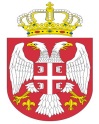 Република СрбијаАутономна Покрајина Војводина							ОПШТИНСКА УПРАВА ОПШТИНЕ ОЏАЦИ       			Одељење за урбанизам, стамбено-комуналне и имовинско-правне послове   		Број: ROP-ODZ-17900-ISAW-1/2020Заводни број: 351-180/2020-01Дана: 21.07.2020. године      О Џ А Ц ИОдељење за урбанизам, стамбено-комуналне и имовинско-правне послове, поступајући по захтеву „Епс дистрибуција“ доо Београд, огранак Електродистрибуција Сомбор, за издавање Решења о одобрењу извођења радова, на основу члана 8ђ., 134. и 145. став 1. Закона о планирању и изградњи („Сл.гласник РС“, број 72/09, 81/09-испр., 24/2011, 121/2012, 42/2013- одлука УС, 50/2013- одлука УС, 98/2013-одлука УС, 132/2014, 145/14, 83/18, 31/19, 37/19 др закон и 9/20), члана 27. и 28. Правилника о поступку спровођења обједињене процедуре електронским путем („Сл.гласник РС“ 68/19), члана 81. став 1. тачка 3. Статута општине Оџаци („Сл. лист општине Оџаци“, број 2/19), члана 19. Одлуке о организацији Општинске управе општине Оџаци („Службени лист општине Оџаци“, број 20/2017) и Решења број 03-2-7-5/2020-IV, доноси:Р Е Ш Е Њ ЕО ОДОБРЕЊУ ИЗВОЂЕЊА РАДОВАОДОБРАВА СЕ инвеститору, „Епс дистрибуција“ доо Београд, огранак Електродистрибуција Сомбор и финансијеру „Max power SPI“ доо Оџаци, извођење радова на реконструкцији СН постројења у МБТС „Мотвоз“ 2х1000 kVA у циљу раздвајања ел. мерења на средњем напону у пословном објекту на кат.парцели број 405/5 к.о. Оџаци. Објекат је категорије Г, класификационе ознаке 222420.Саставни део овог Решења је: Идејни пројекат бр. Г 0606/20 јун 2020. године, израђен од стране  „Соур инжењеринг 2017“ доо, Сремски Карловци, одговорно лице Јован Ћулум,  дипл.инж.ел., главни пројектант Јован Ћулум, дипл.инг.ел., лиценца број 350 Н307 09.Предрачунска вредност радова износи 775.226,00 динараНа основу члана  12. Одлуке о утврђивању доприноса за уређивање грађевинског земљишта („Сл.лист општине Оџаци“, бр 4/2015 и 14/17), доприноси за уређивање грађевинског земљишта се не обрачунавају.Обавезује се инвеститор да најкасније осам дана пре почетка извођења радова, пријави почетак извођења радова надлежном органу. Решење о одобрењу извођења радова престаје да важи ако се не отпочне са грађењем објекта, односно извођењем радова у року од три године од дана његове правноснажности.Решење о одобрењу извођења радова престаје да важи ако се у року од пет година од дана правноснажности решења којим је издато решење, не изда употребна дозвола.Орган надлежан за доношење решења не упушта се у оцену документације која чини саставни део решења, те у случају штете настале као последица примене исте, за коју се накнадно утврди да није у складу са прописима и правилима струке, за штету солидарно одговарају пројектант који је израдио и потписао документацију и инвеститор радова.О б р а з л о ж е њ е„Епс дистрибуција“ доо Београд, огранак Електродистрибуција Сомбор, поднела је захтев за издавање решења за извођење радова ближе описаних у диспозитиву овог решења.Уз захтев, подносилац захтева је доставио:Идејни пројекат бр. Г 0606/20 јун 2020. године, израђен од стране  „Соур инжењеринг 2017“ доо, Сремски Карловци, одговорно лице Јован Ћулум,  дипл.инж.ел., главни пројектант Јован Ћулум, дипл.инг.ел., лиценца број 350 Н307 09, који чини: -главна свеска, бр. Г 0606/20 јун 2020. године, израђен од стране  „Соур инжењеринг 2017“ доо, Сремски Карловци, одговорно лице Јован Ћулум,  дипл.инж.ел., главни пројектант Јован Ћулум, дипл.инг.ел., лиценца број 350 Н307 09;- пројекат електроенергетских инсталација бр Г 0606/20 јун 2020. године, израђен од стране  „Соур инжењеринг 2017“ доо, Сремски Карловци, одговорно лице Јован Ћулум,  дипл.инж.ел., главни пројектант Јован Ћулум, дипл.инг.ел., лиценца број 350 Н307 09;Графичку документацију у dwg формату;Уговор број 8А.1.1.0.-Д.07.07.-108291 од 06.05.2020. године;Сагласност  бр. УОП-II:3201-2020 од 10.07.2020. године;Доказ о уплати таксе и накнаде за Централну евиденцију.	Поступајући по захтеву, овај орган је извршио проверу испуњености формалних услова и утврдио да су формални услови из члана 28. Правилника о поступку спровођења обједињене процедуре електронским путем („Сл.гласник РС“, бр. 68/19), испуњени. На основу напред утврђеног, а у складу са чланом 145. Закона о планирању и изградњи („Сл.гласник РС“, број 72/09, 81/09-испр., 24/2011, 121/2012, 42/2013- одлука УС, 50/2013 - одлука УС, 98/2013-одлука УС, 132/2014, 145/14, 83/18, 31/19, 37/19 др закон и 9/20), донето је решење као у диспозитиву.	ПОУКА О ПРАВНОМ ЛЕКУ: Против овог решења може се изјавити жалба у року од 8 дана од дана пријема истог, кроз Централни информациони систем за електронско поступање у оквиру обједињене процедуре, Покрајинском секретаријату за eнергетику, грађевину и саобраћај у Новом Саду, ул. Булевар Михајла Пупина број 16.  							 Руководилац Одељења,дипл.инж.грађ. Татјана Стаменковић